PART 3 ­ REGIONAL AND DISTRICT RULES»Chapter K: Precinct rules»7 West»7.6 New Lynn IntroductionThe activities, controls and assessment criteria in the underlying zone apply in the following precinct and sub­ precincts unless otherwise specified below.Activity tableThe activities, controls and assessment criteria in the underlying zone apply in the following precinct/sub­ precinct unless otherwise specified below.Dwellings	RDLand use controlsMonier (CSR) Brickworks Lot 4 DP 122011Manufacturing, storage and retail of ceramicsThe landowner of Lot 4 DP 122011, PT Allots 257 and PT DP3659 must advise the council in writing that it has ceased activities associated with manufacturing, storage and retail of ceramics.Buffer areaThe following rules apply until notice is given by the land owner that manufacturing, storage and retail of ceramics at the Monier (CSR) Brickworks Lot 4 DP 122011, PT Allot 257 and PT DP 3659, have ceased:the buffer area identified in precinct plan 1 is 49m wide, measured from the south eastern boundary of Lot 4 DP 122011buildings within the buffer area identified in precinct plan 1 must not be located within 12m of the south eastern boundary of Lot 4 DP122011.a forced air mechanical ventilation system must be provided in each dwelling within the buffer area identified in precinct plan 1Monier (CSR) Brickworks (Land within Sub­precinct B and the western part of sub precinct A)The noise controls and assessment criteria for the Light Industry zone shall apply until notice is given by the operator that manufacturing, storage and retail of ceramics at the Monier (CSR) Brickworks (Lot 4 DP 122011 PT Allot 257 and PT DP 3659) have ceased.Sub­precinct CAdditions and alterationsAdditions and alterations that do not trigger the development controls must comprise either:minor cosmetic alterations or repairs which do not change the design and appearance of the existing building or development; orinternal additions and alterationsDevelopment controlsInfringements to the following development controls will be assessed as a discretionary activity.Precinct­wideStreets, connections and open spaceDevelopment must provide the proposed roads, lanes and/or pedestrian connections identified on Precinct Plan 1.proposed roads must be provided along the centreline of the road as shown in Precinct Plan 1.proposed roads are to be vested as public roads, with a minimum legal width of 21m.proposed lanes are to be provided the general vicinity of those identified in Precinct Plan 1.proposed lanes are to have a minimum width of 9m.proposed pedestrian connections are to be provided the general vicinity of those identified in Precinct Plan 1.proposed pedestrian connections are to have a minimum width of 3m.Development must provide proposed open space shown in Precinct Plan 1.Open spaces must be designed to have a street frontage.All roads, lanes, pedestrian connections and public open space must be publicly accessible.Sub­precinct AHeight LimitsMaximum height limit of 10 storeys.Minimum height limit of four storeys when a building is within 20m from an existing or proposed public open spaceSub­precinct CStreet frontageDevelopment fronting Great North Road:50 per cent of the street frontage must be occupied by a building that:i.ii.iii.is set back no more than 3m from the road boundaryhas at least 70 per cent of the area of the ground floor facade in the form of transparent doors, glazed windows or other transparent materials.development fronting Veronica Street :50 per cent of the street frontage must be occupied by a building that is set back no more than 3m from the road boundary25 per cent of the street frontage must have an active edge.iv.development fronting Totara Avenue50 per cent of the street frontage must be occupied by a building that is set back no more than 3m from the road boundary.v.	development fronting Memorial Drive must ensure that the main entrance remains opposite McCrae Way and Memorial Square.Assessment ­ Restricted discretionary activitiesMatters of discretionThe council will restrict its discretion to the matters below for the activities listed as restricted discretionary in the precinct activity table.Table 1Assessment criteriaThe council will consider the relevant assessment criteria below for the restricted discretionary listed above.Traffic and pedestrian networkProposed roads should be provided in the location shown on Precinct Plan 1.There is flexibility over the location of proposed lanes and pedestrian connections but in general development proposals should provide the same level of connectivity to adjacent sites and roads as shown on Precinct Plan 1.Proposed lanes identified in Precinct Plan 1 should provide for pedestrians and vehicles in a shared, low speed environment.Pedestrian connections may be provided in a variety of ways and may follow different alignments, provided that routes are safe and provide reasonably direct connections between activity areas.Development designDwellings in Buffer area identified on Precinct Plan 1apartment buildings should be designed and located to minimise the exposure of dwellings and open space to odour, dust and noise emitted from the air discharge device at Monier (CSR) Brickworks Lot 4 DP 122011 PT Allot 257 and PT DP 3659,Development fronting Great North Road in sub­precinct C:i.ii. iii.iv.building facades should avoid blank walls at ground levellighting should be provided to assist night time visibility and pedestrian safetybuilding design should provide for vehicular and pedestrian safety while achieving appropriate amenity levels for pedestriansthe design of outdoor plazas and seating areas associated with cafes and restaurants should enhance the streetscape. This includes the limited use of solid walls to delineate the semi public spaces to maintain a visual connection between the activity and the street.Development fronting Veronica Street in sub­precinct C:building facades visible to the street should be articulated, including treatment of ground floorfacades through the use of transparent doors or windows.ii.main pedestrian entrances to buildings should:be located on the street frontageprovide canopies for weather protectionbe clearly identifiable and accessible from the street.iii.iv.the design of outdoor plazas and seating areas associated with cafes and restaurants should enhance the streetscape. This includes the limited use of solid walls to delineate the semi public spaces to maintain a visual connection between the activity and the street.building design should provide for vehicular and pedestrian safety while achieving appropriate amenity levels for pedestrians.On Totara Avenue between Memorial Drive and Hetana Street, the design should enhance the surveillance of the street and the interface between pedestrians and the building.i.ii.on Totara Avenue, weather protection should be provided along the length of the street frontage between Memorial Drive and Hetana Street.on Totara Avenue between Memorial Drive and Hetana Street, active edges should be provided to complement any street level development that enhances the level of public amenity above or adjacent to the New Lynn Railway Station.Building interface with the public realmBuildings overlooking existing or proposed streets, connections, roads or open spaces should be designed to enable passive surveillance through the provision of balconies and main glazing facing these spaces.On sites noted as landmark sites on Precinct Plan 1, buildings and development should reinforce the importance of their location within the precinct and contribute to the legibility of the area. In achieving these outcomes, particular consideration should be given to:i.ii.articulation of building corners through variation in height and design featuresensuring the development makes a positive contribution to the character and amenity of adjacent public places.Design of parking, access and servicingDevelopment fronting Veronica Street in sub­precinct C:car parking should be consolidated into parking buildings to reduce areas of at grade parking.Air Discharges New LynnDwellings that may be exposed to the air discharge from Monier (CSR) Brickworks should be located, designed and operated in a way that avoids or mitigates adverse effects that may arise for occupants.5. Pf"e(:inct plan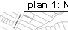 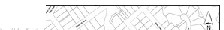 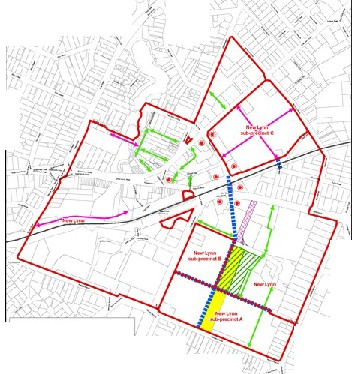 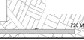 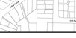 ;.·,X •	'c, "'"i.,_.'''	'	\II& I.Jo"CCr,1t!IU•P..,u.11.-_.!I'O..looolou •-•-..;.,	rIf.-:-:  </';-...""''cp·o-;n...o...{.........  .1-•"'00:-- -  '/ \,,.-IZif".  n>f»»h<'tCI))J::(I '-.tfI:J pt<o"ell:...:1 1	-·Precinct Plan 2: Legal title descriptions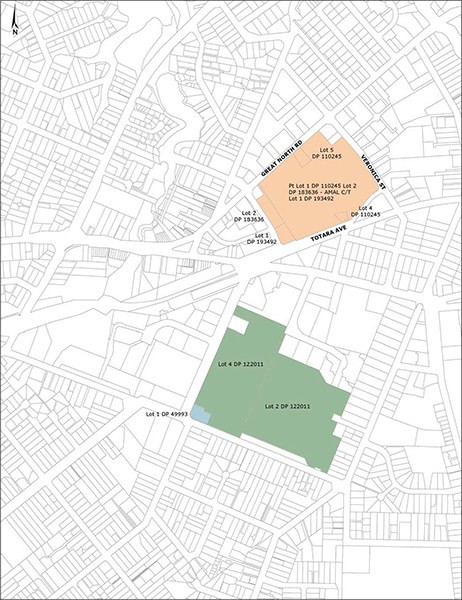 ActivityActivity statusCommerceCommerceManufacturing, storage and retail of ceramics at the Monier (CSR) Brickworks Lot 4 DP 122011, PT Allots 257 and PT DP3659 until notice is by the operator that theseoperations have ceasedPManufacturing, storage and retail of ceramics at the Monier (CSR) Brickworks Lot 4 DP 122011, PT Allots 257 and PT DP3659 after notice is by the operator that theseoperations have ceasedNCDevelopmentDevelopmentAny development on a site identified as a landmark site in precinct plan 1RDGeneral land useGeneral land useAll activities at the Monier (CSR) Brickworks Lot 4 DP 122011 PT Allots 257 and PT DP3659 (including those provided in the underlying zone), until allmanufacturing, storage and retail of ceramics has ceasedNCAt a time when all manufacturing, storage and retail of ceramics has ceased at theMonier (CSR) Brickworks Lot 4 DP 122011, PT Allots 257 and PT DP3659Refer to the underlyingzone and precinctInfrastructureInfrastructureConstruction of new roadsRDConstruction of new public open spaceRDAir Discharges New LynnAny residential building greater than 20m in height within 250m of the Monier(CSR) Brickworks air discharge device (chimney), unless notice is given by the operatorthat the discharge has ceasedRDNew Lynn sub­precinct ANew Lynn sub­precinct AActivityActivity statusCommerceCommerceManufacturing, storage and retail of ceramicsPDairies up to 200m² GFARDRestaurants up to 500m² GFARDRetailDDevelopmentDevelopmentNew Lynn sub­precinct BNew Lynn sub­precinct BActivityActivity statusCommerceCommerceRetailRDActivityTraffic and pedestrian  networkDevelopment designBuilding  interface with the publicrealmDesign of car parking, accessand servicingConstruction of roadsXConstruction of publicopen spaceXBuildingsXNon­residential activities in sub­precinct AXXDwellings in sub­precinct AXXDairies and Restaurants in sub­precinct AXXRetail in sub­precinctBXXBuildings onlandmark sitesXXXBuilding height and Monier (CSR) Brickworks airdischargeX